Sommarmusik iBjörnekulla – V Broby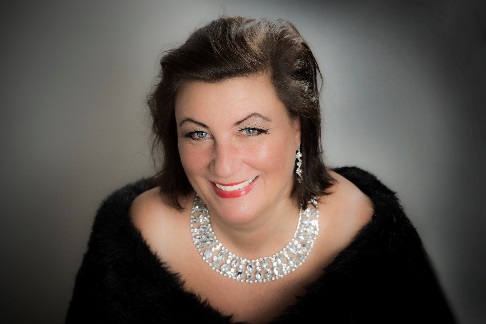 Söndag 1 juli 18.00 Björnekulla kyrkaViva La Birgit – en hyllning till Birgit NilssonEva Rydén, dramatisk sopranPer Henrik Johansson, piano/orgelRomanser och operaarior som Birgit sjöng: Wagner, Verdi, Puccini mfl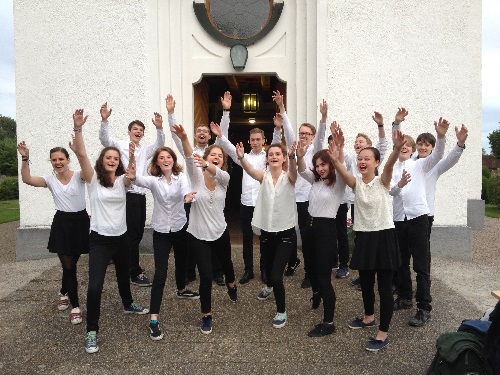 Onsdag 11 juli 19.00 Björnekulla kyrkaUngdomskören VivaVoices från HamburgLedning: Britta Irler och Christian HanschkeMusik: spirituals, a cappella, jazz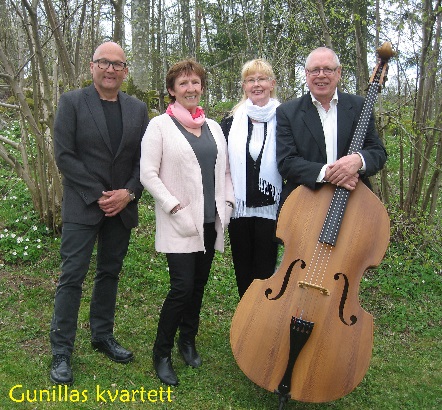 Onsdag 18 juli 19.00 Västra Broby kyrkaSå skön som solen i sin glans… Gunillas kvartett Stefan Knutsson, Gunilla Naumann-Sandström,Ewa Ludwigsson, Jimmy Ludwigsson…med svängigt pianospel, tryck i basen, bra driv i gitarren och skön sångOnsdag 1 augusti 19.00 Björnekulla kyrka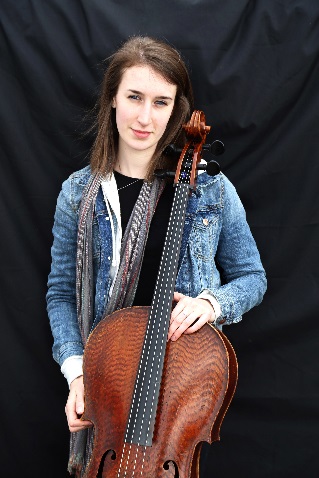 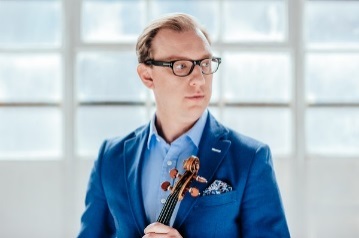 Internationellt gästspel – ”Flammende Rose”Jenavieve Moore, sopran och Josef Steiner, klarinettLily Cooper, cello och Björn Kleiman, violin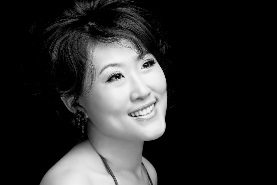 Lea Lööf, piano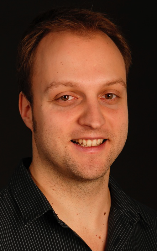 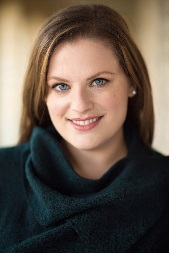 Onsdag 15 augusti 19.00 Västra Broby kyrkaSakral jazz - Psalmer i nya arr, jazz, folkton mm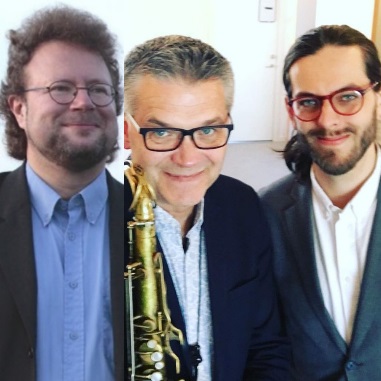 Per Thornberg, saxofonMax Thornberg, kontrabasStefan Wikrén, pianoOnsdag 29 augusti 19.00 Björnekulla kyrkaMusik i SommarkvällKerstin Karlsson, sopranBo-Inge Karlsson, violaPer Henrik Johansson, piano/orgel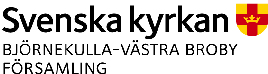 